Приложение 4к приказу Министерства экономического развития РФот 30 апреля 2009 г. № 141(в ред. от 24 мая 2010 г.)(Типовая форма)Журнал
учета проверок юридического лица, индивидуального предпринимателя, проводимых органами государственного контроля (надзора), органами муниципального контроля21 февраля 2019 г.(дата начала ведения Журнала)Общество с ограниченной ответственностью «Противовес»   (наименование юридического лица/фамилия, имя, отчество (в случае, если имеется) индивидуального предпринимателя)г. Санкт-Петербург, ул. Софийская д. 60 А(адрес (место нахождения) постоянно действующего исполнительного органа юридического лица/место жительства (место осуществления деятельности (если не совпадает с местом жительства) индивидуального предпринимателя)№ 166675 от 16.04.2015 г.(государственный регистрационный номер записи о государственной регистрации юридического лица/индивидуального предпринимателя, идентификационный номер налогоплательщика (для индивидуального предпринимателя); номер реестровой записи и дата включения сведений в реестр субъектов малого или среднего предпринимательства (для субъектов малого и среднего предпринимательства))Ответственное лицо: Кривова Марина Ильинична (фамилия, имя, отчество (в случае, если имеется), должность лица (лиц), ответственного
за ведение журнала учета проверок)Золотарёв Константин Петрович (фамилия, имя, отчество (в случае, если имеется) руководителя юридического лица, индивидуального предпринимателя)Подпись: Золотарёв                                                   М.П.  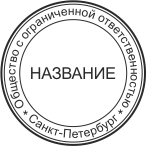 1Дата начала и окончания проверки27.02.2019 – 27.03.20192Общее время проведения проверки (в отношении субъектов малого предпринимательства и микропредприятий указывается в часах)20 рабочих дней3Наименование органа государственного контроля (надзора), наименование органа муниципального контроляФГКУ "Специальное Управление ФПС № 50 МЧС России"4Дата и номер распоряжения или приказа о проведении проверкиПриказ №265 от 15.02.20195Цель, задачи и предмет проверкиПроверка противопожарной безопасности6Вид проверки (плановая или внеплановая):в отношении плановой проверки:– со ссылкой на ежегодный план проведения проверок;в отношении внеплановой выездной проверки:– с указанием на дату и номер решения прокурора о согласовании проведения проверки (в случае, если такое согласование необходимо)Плановая проверка согласно ежегодному плану от 27.12.2018 г.7Дата и номер акта, составленного по результатам проверки, дата его вручения представителю юридического лица, индивидуальному предпринимателюАкт №142-УТ 27.03.2019, вручение 27.03.20198Выявленные нарушения обязательных требований (указываются содержание выявленного нарушения со ссылкой на положение нормативного правового акта, которым установлено нарушенное требование, допустившее его лицо)Нарушений не выявлено9Дата, номер и содержание выданного предписания об устранении выявленных нарушений10Фамилия, имя, отчество (в случае, если имеется), должность должностного лица (должностных лиц), проводящего(их) проверкуКоновалов Леонид Иванович11Фамилия, имя, отчество (в случае, если имеется), должности экспертов, представителей экспертных организаций, привлеченных к проведению проверки12Подпись должностного лица (лиц), проводившего проверкуКоновалов